Dear Sir/Madam,1	ITU-T Study Group 16 (Multimedia) intends to apply the Traditional Approval Procedure as described in Section 9 of WTSA Resolution 1 (Rev. Geneva, 2022) for the approval of the above-mentioned draft Recommendations at its next meeting planned in Geneva, 10-21 July 2023. The agenda and all relevant information concerning the ITU-T Study Group 16 meeting will be available in the respective Study Group 16 Collective letter to be issued soon.2	The title, summary, and location of the draft ITU-T F.749.16 (ex F.CUAV-LX) and ITU-T F.751.8 (ex H.DLT-TFR) proposed for approval can be found in Annex 1.NOTE 1 – No ITU-T A.5 justification is currently needed for these draft Recommendations.3	This Circular initiates the formal consultation with ITU Member States on whether these texts may be considered for approval at the upcoming meeting, in accordance with clause 9.4 of Resolution 1. Member States are kindly requested to complete and return the form in Annex 2 by 2359 hours UTC on 28 June 2023.4	If 70% or more of the replies from Member States support consideration for approval, one Plenary session will be devoted to apply the approval procedure. Member States that do not assign authority to proceed should inform the Director of TSB of the reasons for this opinion and indicate the possible changes that would enable the work to progress.Yours faithfully,Chaesub Lee
Director of the Telecommunication
Standardization Bureau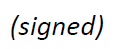 Annexes: 2Annex 1

Summary and location of Determined draft Recommendations
ITU-T F.749.16 (ex F.CUAV-LX) and ITU-T F.751.8 (ex H.DLT-TFR)Draft new Recommendation ITU-T F.749.16 (ex F.CUAV-LX) [SG16-R5]Requirements for logistics express delivery based on civilian unmanned aerial vehiclesSummaryAt present, logistics express delivery based on civilian unmanned aerial vehicles (CUAVs) is developing rapidly all over the world. Compared with general water transportation and land transportation, CUAV transportation has the advantages of low cost and flexible scheduling, and can make up for the shortcomings of traditional air transportation. It will change people’s consumption mode. Recommendation ITU-T F.749.16 provides the requirements for the service system and management of CUAV logistics express delivery.Draft new Recommendation ITU-T F.751.8 (ex H.DLT-TFR) [SG16-R6]Technical framework for distributed ledger technology (DLT) to cope with regulationSummaryRecommendation ITU-T F.751.8 defines the technical framework for distributed ledger technology (DLT) to cope with regulation, including regulatory challenges and technical capacities. The design of the technical framework of DLT in this Recommendation is closely related to DLT properties including decentralization, immutability and openness. This Recommendation can be used as guidance for the DLT system when facing regulation for DLT service providers and DLT system developers.Annex 2

Subject: Member State response to TSB Circular 52:
Consultation on Determined draft Recommendations
ITU-T F.749.16 (ex F.CUAV-LX) and ITU-T F.751.8 (ex H.DLT-TFR)Dear Sir/Madam,With respect to the Member State consultation on the Determined draft texts listed in TSB Circular 52, I would like to advise you of the opinion of this Administration, which is set out in the table below.Yours faithfully,[Name][Official role/title]Administration of [Member State]________________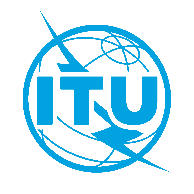 International telecommunication unionTelecommunication Standardization BureauInternational telecommunication unionTelecommunication Standardization BureauGeneva, 9 December 2022Geneva, 9 December 2022Ref:TSB Circular 52SG16/SCTSB Circular 52SG16/SCTo:-	Administrations of Member States of the Union-	ITU-T Sector Members;-	Associates of ITU-T Study Group 16;-	ITU Academia;To:-	Administrations of Member States of the Union-	ITU-T Sector Members;-	Associates of ITU-T Study Group 16;-	ITU Academia;Tel:+41 22 730 6805+41 22 730 6805To:-	Administrations of Member States of the Union-	ITU-T Sector Members;-	Associates of ITU-T Study Group 16;-	ITU Academia;To:-	Administrations of Member States of the Union-	ITU-T Sector Members;-	Associates of ITU-T Study Group 16;-	ITU Academia;Fax:+41 22 730 5853+41 22 730 5853To:-	Administrations of Member States of the Union-	ITU-T Sector Members;-	Associates of ITU-T Study Group 16;-	ITU Academia;To:-	Administrations of Member States of the Union-	ITU-T Sector Members;-	Associates of ITU-T Study Group 16;-	ITU Academia;E-mail:tsbsg16@itu.inttsbsg16@itu.intCopy to:-	The Chairman and Vice-Chairmen of ITU-T Study Group 16;-	The Director of the Telecommunication Development Bureau;-	The Director of the Radiocommunication BureauCopy to:-	The Chairman and Vice-Chairmen of ITU-T Study Group 16;-	The Director of the Telecommunication Development Bureau;-	The Director of the Radiocommunication BureauSubject:Member State consultation on Determined draft Recommendations ITU-T F.749.16 (ex F.CUAV-LX) and ITU-T F.751.8 (ex H.DLT-TFR) proposed for approval at the ITU-T Study Group 16 meeting (Geneva, 10-21 July 2023)Member State consultation on Determined draft Recommendations ITU-T F.749.16 (ex F.CUAV-LX) and ITU-T F.751.8 (ex H.DLT-TFR) proposed for approval at the ITU-T Study Group 16 meeting (Geneva, 10-21 July 2023)Member State consultation on Determined draft Recommendations ITU-T F.749.16 (ex F.CUAV-LX) and ITU-T F.751.8 (ex H.DLT-TFR) proposed for approval at the ITU-T Study Group 16 meeting (Geneva, 10-21 July 2023)Member State consultation on Determined draft Recommendations ITU-T F.749.16 (ex F.CUAV-LX) and ITU-T F.751.8 (ex H.DLT-TFR) proposed for approval at the ITU-T Study Group 16 meeting (Geneva, 10-21 July 2023)To:Director of the 
Telecommunication Standardization Bureau,International Telecommunication UnionPlace des NationsCH 1211 Geneva 20, SwitzerlandFrom:[Name][Official role/title][Address]Fax:E-mail:+41-22-730-5853tsbdir@itu.int Fax:E-mail:Date:[Place,] [Date]Select one of the two boxesDraft new Recommendation ITU-T F.749.16 
(ex F.CUAV-LX)	assigns authority to Study Group 16 to consider this text for approval (in which case, select one of the two options):	No comments or suggested changes	Comments and suggested changes are attachedDraft new Recommendation ITU-T F.749.16 
(ex F.CUAV-LX)	does not assign authority to Study Group 16 to consider this text for approval (reasons for this opinion and an outline of possible changes that would enable the work to progress are attached)Draft new Recommendation ITU-T F.751.8 
(ex H.DLT-TFR)	assigns authority to Study Group 16 to consider this text for approval (in which case, select one of the two options):	No comments or suggested changes	Comments and suggested changes are attachedDraft new Recommendation ITU-T F.751.8 
(ex H.DLT-TFR)	does not assign authority to Study Group 16 to consider this text for approval (reasons for this opinion and an outline of possible changes that would enable the work to progress are attached)